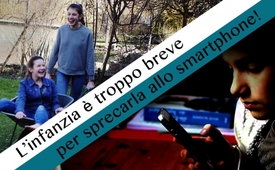 L'infanzia è troppo breve per sprecarla allo smartphone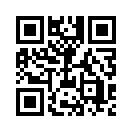 Texas USA: dei genitori preoccupati osservano come venga fatta pressione sui bambini perché abbiano uno smartphone e si sono rivolti al pubblico con l'iniziativa “Wait Until 8th”. Di fatto c'è una lunga lista di pericoli che i genitori devono sapere prima di dare uno smartphone in mano ai loro figli.Chiaro e tondo: Oggi vi parliamo di un appello ricevuto da genitori preoccupati negli USA, che osservano come venga fatta pressione sui bambini perché abbiano uno smartphone. Fondata nel 2017, l'iniziativa di genitori statunitensi “Wait Until 8th” – in italiano “aspetta l'ottava classe” – dal Texas si è rivolta al pubblico con il seguente testo: La promessa “Wait Until 8th” incoraggia i genitori ad unirsi per non dare in mano ai figli uno smartphone prima dell'ottavo anno scolastico. Far parte di un gruppo riduce la pressione parimenti percepita da bambini e genitori che si sentono sempre più di dover avere uno smartphone. Gli smartphone distraggono e sono potenzialmente pericolosi per i bambini, ma sono ampiamente diffusi nelle scuole elementari e medie a causa della pressione sociale e dell'aspettativa di averne uno. (…) Dev'esserci un motivo per cui alti dirigenti della Silicon Valley non permettono ai loro figli di avere uno smartphone prima che compiano 14 anni. Di fatto c'è una lunga lista di ragioni che i genitori devono sapere.

Gli smartphone cambiano l'infanzia:
Molte esperienze importanti dell'infanzia vanno perse: giocare all'aperto, trascorrere del tempo con gli amici, leggere libri e trascorrere del tempo con la famiglia – tutto questo avviene molto meno per guadagnare tempo per Snapchattare, Instagrammare e per uguagliare altri su YouTube. (...) 

Gli smartphone creano dipendenza:
Nuove ricerche hanno dimostrato che la dipendenza da smartphone può provocare alcune reazioni cerebrali, come con alcol, droghe e giochi d'azzardo. Gli smartphone sono come slot-machine nella tasca di tuo figlio, le quali gli fanno desiderare sempre di più. (...) 

Gli smartphone distraggono dall'istruzione: 
Gli anni delle scuole elementari e medie costituiscono la base per il successo scolastico di tuo figlio. (...) L'introduzione di una costante distrazione con uno smartphone spiana la strada alla mediocrità scolastica. Gli studi dimostrano che dopo aver ricevuto uno smartphone è molto probabile che i voti scolastici di un bambino ne soffrano.
Un altro studio ha rilevato che i bambini che frequentano scuole con divieto di smartphone hanno note migliori nei test. 

Gli smartphone compromettono il sonno: 
Degli studi dimostrano che l'uso di smartphone e altri dispositivi portatili con schermo influenzano la quantità e la qualità del sonno nei bambini e negli adolescenti perché aspettano di ricevere messaggi di testo e di social media da parte di amici. Alcuni bambini si svegliano anche nel cuore della notte per leggere testi o controllare i social media. (...) 

Gli smartphone disturbano le relazioni: 
(...) La relazione genitore-figlio soffre. I bambini sono spesso disattenti a causa della costante distrazione che il dispositivo porta con sé. Le relazioni personali reali si atrofizzano visto che i bambini investono il loro tempo e le loro energie nelle loro amicizie online. 

Gli smartphone aumentano il rischio di ansia e depressione: 
I bambini in tenera età non sono emotivamente ancora capaci di affrontare i social media. (...)  Delle analisi dimostrano che più tempo uno passa nei social media, maggiore è la probabilità di cadere in depressione. (...) 

Gli smartphone espongono tuo figlio al rischio di cyberbullismo: 
(...) Il mezzo più comune per il cyberbullismo è lo smartphone. Quasi il 43% dei bambini ha subìto del cyberbullismo. Solo una vittima su dieci informerà un genitore o un adulto di fiducia di questo attacco. 

Gli smartphone espongono i bambini a contenuti sessuali: 
(...) I produttori pornografici mirano intenzionalmente ai teenager online per attirarli in immagini e video pericolosi. Uno studio ha rilevato che il 42% degli adolescenti in rete erano esposti alla pornografia online. Di questi, il 66% ha riferito di essere stato esposto a pornografia indesiderata, spesso attraverso pubblicità online. I bambini non solo guardano contenuti sessuali con i loro telefoni cellulari, ma li creano anche. Sempre più bambini usano il “sexting” (invio di messaggi sessuali di testo e/o immagini). Diverse applicazioni consentono inoltre ai delinquenti sessuali di localizzare, influenzare e molestare i nostri figli. 

Dei dirigenti del settore tecnologico proibiscono gli smartphone ai loro figli. Secondo un articolo del New York Times, molti eminenti manager del ramo delle tecnologie attendono fino quando i loro figli hanno 14 anni prima di consentire loro di avere uno smartphone. Dapprima possono effettuare chiamate e mandare SMS, ma solo a 16 anni ottengono l'accesso a internet. Se i capi di spicco dei principali giganti digitali come Google, eBay, Apple e Yahoo posticipano l'uso dello smartphone, non dovrebbe farci pensare? I leader che traggono profitto dal successo della tecnologia proteggono i loro bambini dallo smartphone. Non dovremmo fare lo stesso?di rg.Fonti:https://www.zeit-fragen.ch/de/numbers/2018/no-19-21-august-2018/we-empower-parents-to-say-yes-to-waiting-for-the-smartphone.html
https://www.waituntil8th.org
https://www.waituntil8th.org/why-wait
https://de.wikipedia.org/wiki/Instagram
https://de.wikipedia.org/wiki/SnapchatAnche questo potrebbe interessarti:#5G-TelefoniaMobile - e telefonia mobile - www.kla.tv/5G-telefonia-mobile-it

#Consigliati - www.kla.tv/consigliati-it

#OpinioneSchietta - schietta - www.kla.tv/opinione-schietta-itKla.TV – Le altre notizie ... libere – indipendenti – senza censura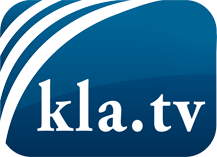 ciò che i media non dovrebbero tacerecose poco sentite, dal popolo, per il popoloinformazioni immancabili in oltre 70 lingue www.kla.tv/itResta sintonizzato!Abbonamento gratuito alla circolare con le ultime notizie: www.kla.tv/abo-itInformazioni per la sicurezza:Purtroppo le voci dissenzienti vengono censurate e soppresse sempre di più. Finché non riportiamo in linea con gli interessi e le ideologie della stampa del sistema, dobbiamo aspettarci che in ogni momento si cerchino pretesti per bloccare o danneggiare Kla.TV.Quindi collegati oggi stesso nella nostra rete indipendente da internet!
Clicca qui: www.kla.tv/vernetzung&lang=itLicenza:    Licenza Creative Commons con attribuzione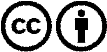 È benvenuta la distribuzione e la rielaborazione con attribuzione! Tuttavia, il materiale non può essere presentato fuori dal suo contesto. È vietato l'utilizzo senza autorizzazione per le istituzioni finanziate con denaro pubblico (Canone Televisivo in Italia, Serafe, GEZ, ecc.). Le violazioni possono essere perseguite penalmente.